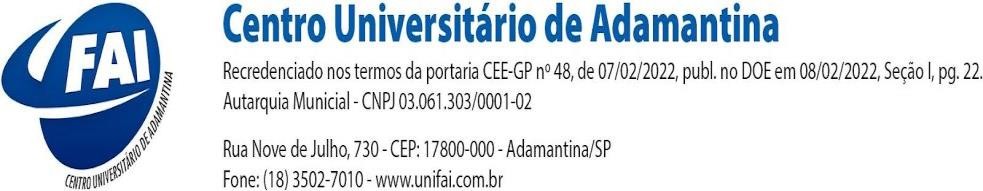 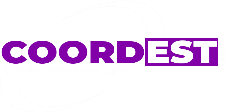 PARA DEPARTAMENTO DE ESTÁGIOS OU SERVIÇO-ESCOLA:Solicito confecção de termos de compromisso de estágio (digitado em word), conforme dados a seguir.DADOS DA EMPRESA OU INSTITUIÇÃORazão Social:  				 CNPJ:	/	-  	Nome fantasia quando existir:  					  Endereço Completo:				nº			 Cidade/Estado:			Telefone:				 Nome do Responsável pela Razão Social:  				 Cargo:	E-mail para contato*:  		 RG:		CPF:  			 *E-mail pessoal, de acesso privado, pois, em alguns casos, a assinatura se dará de modo eletrônico, sendo este o meio para assinatura.DADOS DO/A ALUNO/ANome:  	R.A.	Data de nascimento:	/	/		Idade:						 Curso:						Termo:						 Endereço:								nº					 Cidade:			Telefone(s) Contato:  							 E-mail*:		@fai.com.br (obrigatório e-mail UNIFAI); RG:  						*E-mail pessoal, de acesso privado, pois, em alguns casos, a assinatura se dará de modo eletrônico, sendo este o meio para assinatura.DADOS DO ESTÁGIONome da disciplina:  		 Área de estágio (quando cabível):  	 Data de início:        /       /           Data de término:        /       /           Total horas: 		Nome do/a Supervisor/a de estágio na empresa/instituição:  		 RG:	CPF:  	Profissão:		Cargo:		 E-mail para contato:  				 Nome Conselho Profissional:	Nº Identidade Profissional:  	Nome do/a Professor/a responsável (UNIFAI):  	Profissão:  	Nome Conselho Profissional:	Nº Identidade Profissional:  	Adamantina,	de	de	.